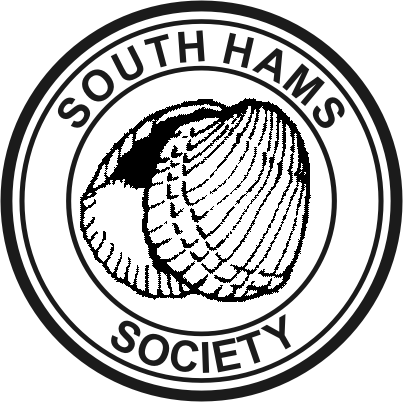 Saving our coastsAn illustrated talk by David Pinder Celebrating 50 years of the Neptune CampaignThe South Hams Society's AGM on 25th April will be followed by a talk on Operation Neptune, the survey and appeal which have enabled the National Trust to become easily the largest coastal landowner in the country. It owns - and permanently protects - almost 800 miles of coast. We have particular cause to be thankful for that here in South Devon.Local residents Pam and David Pinder were part of the survey team which mapped the entire coasts of England, Wales and Northern Ireland in 1965. In 2015, as part of the Trust's 50th anniversary celebrations, David gave this extensively illustrated talk to mark the first coastal acquisition made with Neptune funds. In it he explores why the campaign was essential; how it progressed; its landscape protection achievements; and its importance for the environment and the future. Monday 25th April, 7.45pm – The Crabshell Inn, Kingsbridge – all are very welcome and entry is free 